Name: ________________	Klasse: _____	Datum: ________ Aufgaben - Pendel Konstruktionsaufgabe Baue das Pendel nach Anleitung auf und befestige dein Smartphone in der dafür vorgesehenen Halterung. Starte anschließend den Versuch „ft-Pendel“ (siehe dazu auch das Arbeitsblatt „Einführung in phyphox“). Experimentieraufgabe Aufgabe 1:  Formuliere nun deine Vermutungen (Hypothesen), wie sich die Periodendauer (die Zeit für eine Schwingung) des Pendels verändert: Je _______________ die Winkelträger (Pendellänge) desto, _____________ schwingt das Pendel. Wird das Pendelgewicht erhöht, dann   verkürzt sich die Periodendauer  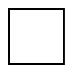  bleibt die Periodendauer unverändert 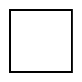  erhöht sich die Periodendauer  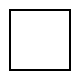 Aufgabe 2:  Überprüfe jetzt deine Vermutungen aus Aufgabe 1 mithilfe von experimentellen Daten. Fülle dazu die folgenden beiden Tabellen aus, indem du die Periodendauer mit dem Smartphone misst. (das Gewicht kannst du z.B. verändern, indem du unterschiedliche Smartphones verwendest). Kannst du deine Vermutungen bestätigen? ___________________________________________________________________ ___________________________________________________________________ ___________________________________________________________________ Aufgabe 3: Die Periodendauer kann mit folgender Formel berechnet werden (T ist die Periodendauer, l die Pendellänge und g die Erdbeschleunigung): [Formel] Bestimme die Erdbeschleunigung aus den Daten der Messung aus Aufgabe 2 und vergleiche sie mit dem Literaturwert 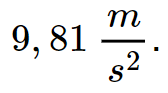 ___________________________________________________________________ ___________________________________________________________________ ___________________________________________________________________ Befestigungslänge in cm Periodendauer in s Pendelgewicht in g Periodendauer in s 